重庆市软件行业协会关于召开第五届一次会员代表大会的通知各会员单位：根据《社会团体登记管理条例》、《重庆市全市性行业协会商会换届选举指引》、《重庆市软件行业协会章程》的规定，经协会第四届五次理事会审议通过，协会定于2021年5月28日（星期五）下午召开第五届一次会员代表大会。现将有关事项通知如下：一、会议时间2021年5月28日（星期五）下午14:00—16:30二、会议地点两江新区星光五路189号（中国电信重庆分公司报告厅）三、会议主要内容1. 审议通过换届选举方案；2. 审议通过第四届理事会工作报告；3. 审议通过第四届理事会财务报告；4. 审议通过会费标准（履行追认程序）；5. 审议通过章程修订稿（审议稿）；6. 审议通过第一届监事会工作报告；7. 选举产生第五届理事会成员；8. 选举产生第二届监事会成员；9. 选举产生协会负责人；10. 领导讲话。四、参会人员行业主管部门领导、全体会员代表单位负责人。五、注意事项1. 此次会议涉及协会多个重要事项决策并行使投票权，请会员代表相关负责人高度重视并务必出席，确因特殊情况无法出席应委派单位其他人员参加；2. 为严格落实新冠肺炎疫情有关防控措施，各会员单位仅限一人参会；3. 因会场停车位有限，建议各位参会代表合理规划出行时间、公共交通出行；4. 本次会议将在会场入口处进行体温检测，体温高于37.2℃者禁止进入会场；5. 请各参会代表到达会场入口处主动出示“通信行程卡”。（可通过微信小程序搜索“通信行程卡”，查询个人行程数据，确保参会代表近14天内未到访国际、国内疫情中、高风险地区。）6. 会议期间，参会人员全程配戴口罩。六、报名方式各参会人员可通过以下其中一种方式报送参会回执。1. 请参会人员于2021年5月26日（星期三）17:00前，直接扫描二维码报名。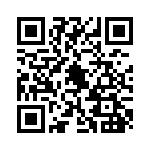 2. 请参会人员于2021年5月26日（星期三）17:00将参会回执反馈（见附件）至邮箱：tanglh@cqsoft.org。3. 联系方式：唐兰华  13618395292      谭  婧  15223486390特此通知。附件：参会回执重庆市软件行业协会2021年5月24日附件参会回执（本回执所有内容均为必填项）1. 请参会人员于2021年5月26日（星期三）17:00将参会回执反馈（见附件）至邮箱：tanglh@cqsoft.org。2. 联系人：唐兰华  13618395292    谭  婧  15223486390单位名称法定代表人法定代表人地址参会人姓名职务电话电话邮箱邮箱本参会人承诺，近14天内未前往疫情中、高风险地区，未接触过确诊病例、疑似病例、无症状感染者等人员，并且无发热、咳嗽、腹泻等异常健康状态。以上情况保证属实，否则自愿承担相关法律后果。本参会人承诺，近14天内未前往疫情中、高风险地区，未接触过确诊病例、疑似病例、无症状感染者等人员，并且无发热、咳嗽、腹泻等异常健康状态。以上情况保证属实，否则自愿承担相关法律后果。本参会人承诺，近14天内未前往疫情中、高风险地区，未接触过确诊病例、疑似病例、无症状感染者等人员，并且无发热、咳嗽、腹泻等异常健康状态。以上情况保证属实，否则自愿承担相关法律后果。本参会人承诺，近14天内未前往疫情中、高风险地区，未接触过确诊病例、疑似病例、无症状感染者等人员，并且无发热、咳嗽、腹泻等异常健康状态。以上情况保证属实，否则自愿承担相关法律后果。本参会人承诺，近14天内未前往疫情中、高风险地区，未接触过确诊病例、疑似病例、无症状感染者等人员，并且无发热、咳嗽、腹泻等异常健康状态。以上情况保证属实，否则自愿承担相关法律后果。本参会人承诺，近14天内未前往疫情中、高风险地区，未接触过确诊病例、疑似病例、无症状感染者等人员，并且无发热、咳嗽、腹泻等异常健康状态。以上情况保证属实，否则自愿承担相关法律后果。